Jméno, příjmení žadatele 
(zákonného zástupce):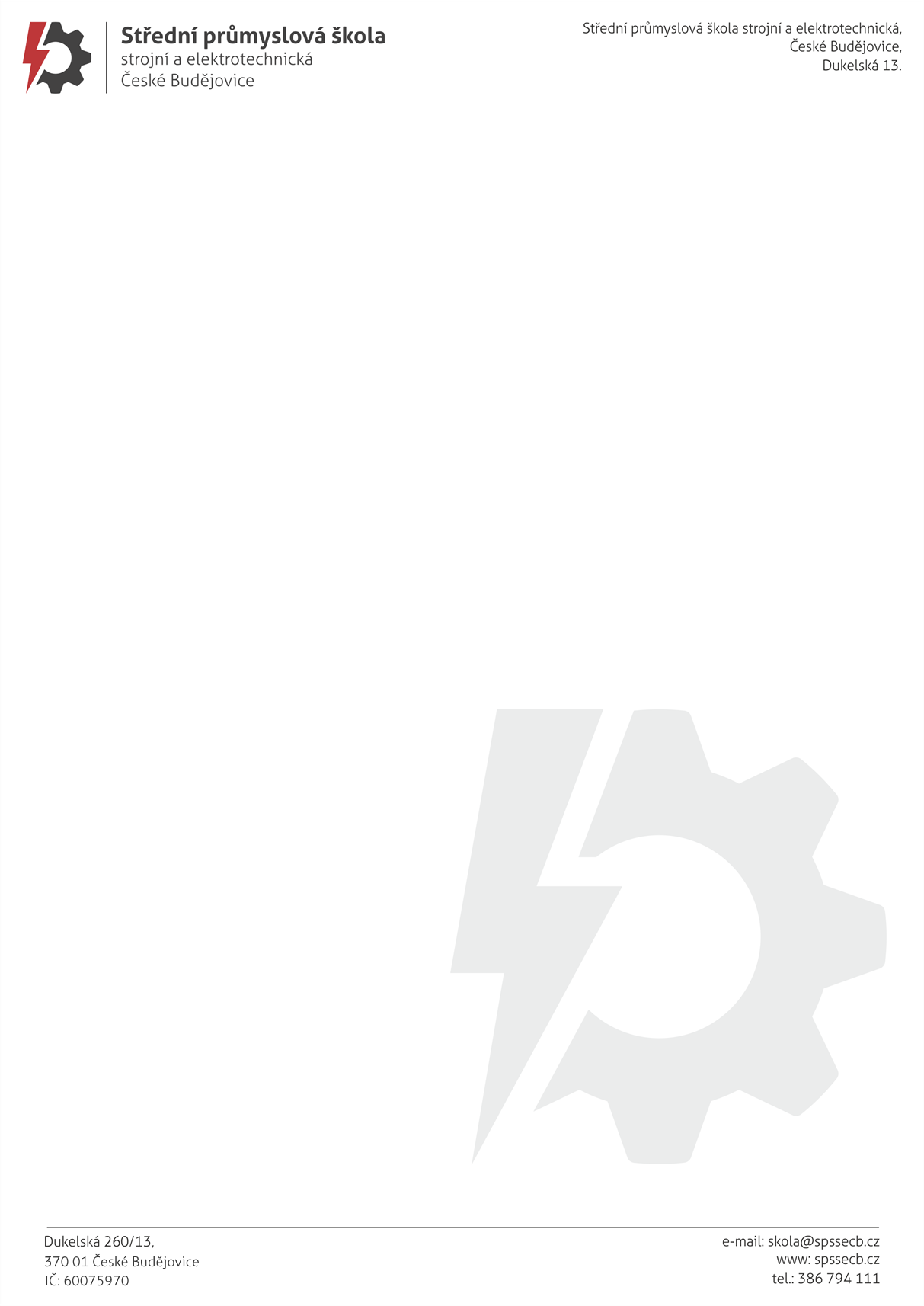 Ulice včetně č.p.: 		Město:				PSČ:				telefon:			SPŠ strojní a elektrotechnická, České Budějovice, Dukelská 13Mgr. Jaroslav Koreš, Ph.D.Dukelská 260/13370 01 České BudějoviceV (město) dne (datum)Žádost o vydání kopie vysvědčení (jméno dítěte)Vážený pane řediteli,tímto Vás žádám o vydání kopie vysvědčení žáka/žákyně (uveďte jméno), nar. (datum narození), trvale bytem (kontaktní adresa), za školní rok (XXXX/XX). V tomto ročníku žák/žákyně studoval ročník X.XX (např. 2.EA).Náklady na vystavení kopie vysvědčení ve výši 100 Kč za každé jednotlivé vysvědčení uhradí žadatel předem na účet školy: 214514816/0300. Platba bude označena takto: VS: datum narození žáka/žákyně, zpráva pro příjemce: Kopie vysvědčení pro (jméno žáka). Jsem srozuměn/a s tím, že škola vystaví kopii vysvědčení do 30 dnů po připsání platby na účet. Dále jsem si vědom/a toho, že kopie vysvědčení bude předána žadateli pouze osobně v kanceláři školy.S pozdravem(podpis)Jméno a příjmení žadatelePřílohy: 